Science:Monday: November 19th-Tueaday: November 20th Agenda: Part 2: Poster Project on FPSD reportWarm up: noneInstructions: Each person in class has a number for the FPSD report.  Find the other person that has the same number as you and create a poster to tell the class about what you learned.  You have two days to complete your project.Math: Monday: November 19th Agenda: Know-it notebook 7-7Warm up: https://youtu.be/-gB1y-PMWfs Instructions: Complete know it notebook 7-7.  Turn to page 371 in the text book. Use the section 7 from chapter 7 to answer fill in the guided notes.  Tuesday: November 20th Agenda: Hands on lab pg 370Warm up: Here is a picture of the activity on page 370.  Write down the examples shown below to help you remember how to do the activity. 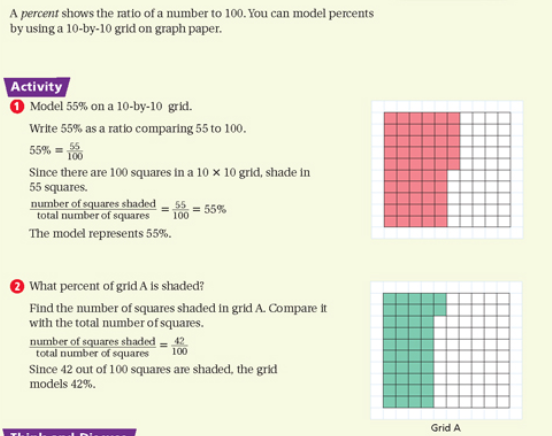 Instructions: Turn to page 370 in the text book.  Complete the math activity called Hands on lab.  Glue each piece into your journal.  Label the activity Hands on Lab 7-7 at the top of your page.  When you are done create 3 of your own.  